 ANABİLİM BAŞKANLIĞINA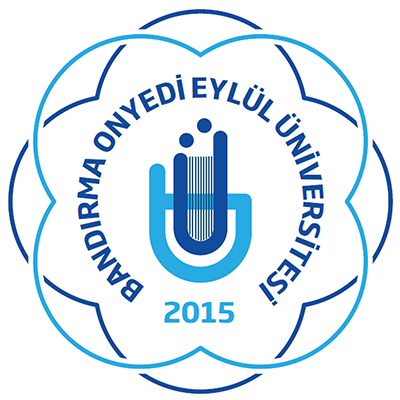 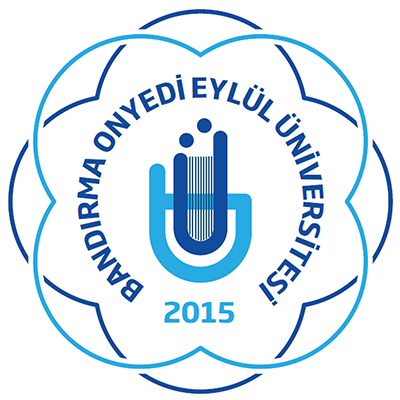 T.C.BANDIRMA ONYEDİ EYLÜL ÜNİVERSİTESİSOSYAL BİLİMLER ENSTİTÜSÜ MÜDÜRLÜĞÜDosya Kodu :	     			          Konu: ………….  Anabilim Dalı Tezli Yüksek Lisans Öğrencilerinin Danışmanlıkları(ABD Üst Yazısı EBYS imzalı)SOSYAL BİLİMLER ENSTİTÜSÜ MÜDÜRLÜĞÜNE,	Ana Bilim Dalımız yüksek lisans öğrencilerinin danışmanlık dağılımı, akademik ölçütler dikkate alınarak hazırlanmış ve aşağıda sunulmuştur. Gereğini ve bilgilerinizi arz ederim.							Anabilim Dalı Başkanı									e-İmzalıNot: Anabilim dalı tarafından öğrencilerin talepleri ve anabilim dalının akademik kriterleri dikkate alarak belirlemiş olduğu danışmanlıklar bu yazı ile SBE’ye bildirilecektir. 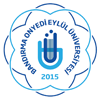 BANDIRMA ONYEDİ EYLÜL ÜNİVERSİTESİSOSYAL BİLİMLER ENSTİTÜSÜDANIŞMAN ÖNERİ FORMU(THESIS ADVISOR ASSIGNMENT FORM)Dök. No: Sayfa No:1/1ÖĞRENCİ BİLGİLERİ (STUDENT’S INFORMATION)Numarası (Number)                    : Adı Soyadı (Name–Surname)      : Anabilim Dalı (Department)      : Programı (Program)                       : Kayıt Tarihi / Dönemi (Registration Date / Semester):  /  Aşağıda belirtilen tercihlerimin dikkate alınarak tez danışmanımın atanmasını arz ederim.  (I would like my thesis advisor to be appointed, taking into account my preferences stated below)Öğrenci Adı Soyadı (Student’s Name–Surname):  Tarih/İmza (Date/Signature)                Tarih/İmza (Date/Signature)                                         Anabilim Dalı Başkanı  (Head of Department)                                                                                                        Not : Bu form öğrenci tarafından en fazla üç öğretim üyesi tercihi yapılarak, kayıt yaptırılan dönemin sonuna kadar elektronik ortamda hazırlanır ve ilgili EADB’na sunulur. EADB öğrencinin tercihini, öğretim üyesinin uzmanlık alanını ve danışmanlık yükünü değerlendirerek ADAK’da görüşür ve atanması uygun görülen danışman isimleri üst yazı ile Enstitü Müdürlüğüne gönderir. (This form is prepared electronically until the end of the registration period by choosing a maximum of three faculty members by the student and submitted to the relevant EADB. EADB evaluates the student's preference, the faculty member's area of ​​expertise and the advisory burden, and discusses them at ADAK and sends the names of the advisors deemed appropriate to be appointed to the Institute Directorate with a cover letter)Tezli Yüksek LisansÖğrencisinin Adı-SoyadıÖnerilenDanışman Öğretim ÜyesiDanışmanın Görevli OlduğuÜniversite, Fakülte, Bölüm123456788910